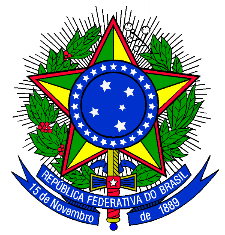 Anexo IFORMULÁRIO DE CADASTRO DE GRUPOS DE ESTUDO1. Nome do grupo:2. Área de conhecimento predominante (usar tabela do CNPq):3. Resumo da proposta do grupo contendo:a) Objetivos (máximo 50 – 100 palavras).b) Atividades a serem desenvolvidas (máximo 100 – 300 palavras).c) Resultados esperados (máximo 100 – 300 palavras).4. Relação nominal dos integrantes do grupo* Incluir a data de inclusão de membros, para os casos de novos membros.5. Currículo Lattes resumido (com indicadores de produções dos últimos três anos, de todos os membros do GE)6. Protocolos do GPPEx citar:____________________________ Assinatura do líder Nome*E-mailCelularVínculo InstitucionalFormaçãoTitulação MáximaFunção no GrupoData de inclusão (novo membro) ou excluído para membro excluídoNomeLink do LattesNº de ArtigosNº de ArtigosResumosResumosResumosLivrosCapítulo de livroSoftware e aplicativosPatenteOutra Produção TecnológicaNomeLink do LattesA1 A2A3A4B1, B2,B3, B4SimplesExpandidosCompletosLivrosCapítulo de livroSoftware e aplicativosPatenteOutra Produção Tecnológica